Publicado en Santander el 03/05/2021 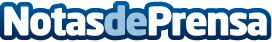 Las mejores ropas de entretiempo según Chaleco.topLos chalecos son una de las mejores opciones para la ropa de entretiempo actualDatos de contacto:Álvaro Gómez666521345Nota de prensa publicada en: https://www.notasdeprensa.es/las-mejores-ropas-de-entretiempo-segun-chaleco Categorias: Moda Sociedad Consumo http://www.notasdeprensa.es